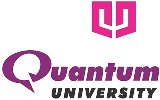 QUANTUM UNIVERSITYMandawar (22 Km Milestone), Roorkee – Dehradun Highway (NH 73)ROORKEE – 247 662NOTICEDepartment of Training & Placements		Dated: 07.07.2021Nityo Infotech Services Private Limited will be conducting placement drive for B.TECH (All Branches)/BCA/MCA/MBA 2021 PASSOUT students of Quantum University, Roorkee. Details are as follows.Company NameNityo Infotech Services Private LimitedCompany Websitehttps://nityo.com/ Requirement The candidate should independently handle the entire recruitment process from understanding the requirement, sourcing, screening, target hunting, and initial interviewing to final placement. Searching on job portals like Monster, Dice, Indeed, etc.Comfortable dealing directly with US consultants.Good communication skills Willing to Work in Night ShiftEligibility Criteria B.TECH(All branches )/BCA/MCA/MBA 2021 Passouts DesignationRecruitment AssociatePackage Offered2.40 LPAIncentive Plan:-Base Salary + Lucrative Incentive Package PlanOther Benefits:-Corporate Get Together, Outings, Performance Appraisal Awards, Medical InsuranceShift TimingsNight Shift ***5 DAYS A Week*** (Mon-Fri)Service Agreement 2 year agreement to continue with usMandatory Documents   Pan & Aadhar Card are mandatory for the students to appear in the interviewNOC from college to work onsite immediate Number of leaves or no leaves required to appear in final exams (Clarity)Selection ProcedureOnline Job LocationWork from home in pandemic after that Dehradun    Recruitment DateAfter registration VenueOnline 